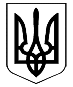 ВЕЛИКОДИМЕРСЬКА СЕЛИЩНА РАДАБРОВАРСЬКОГО РАЙОНУ КИЇВСЬКОЇ ОБЛАСТІР І Ш Е Н Н ЯПро внесення змін до Програми «Розвиток фізичної культури та спорту на території Великодимерської об’єднаної територіальної громади на 2020 рік», затвердженої рішенням Великодимерської селищної  ради від 19.12.2019 р. № 660 XXX-VІІЗ метою забезпечення ефективного використання бюджетних коштів та реалізації заходів програми, популяризації здорового способу життя, керуючись п. 22 ч. 1 ст. 26 та ч. 1 ст. 59 Закону України «Про місцеве самоврядування в Україні», враховуючи позитивні висновки та рекомендації постійної комісії з питань планування фінансів, бюджету, соціально-економічного розвитку, промисловості, підприємництва, інвестицій та зовнішньоекономічних зв’язків, селищна рада В И Р І Ш И Л А :1. Внести зміни до Програми «Розвиток фізичної культури та спорту на території Великодимерської об’єднаної територіальної громади на 2020 рік», затвердженої рішенням Великодимерської селищної ради від 19.12.2019 р. № 660 XXX-VІІ, затвердивши її в новій редакції, що додається.2. Контроль за виконанням цього рішення  покласти на постійну комісію з питань планування фінансів, бюджету, соціально-економічного розвитку, промисловості, підприємництва, інвестицій та зовнішньоекономічних зв’язків.  Селищний голова		               	                          Анатолій БОЧКАРЬОВсмт Велика Димерка03 грудня 2020 року№ 31 ІІ-VIIІ                    Додаток 1  рішення селищної ради від 03 грудня 2020 року № 31ПРОГРАМА«Розвиток фізичної культури та  спорту на територіїВеликодимерської об’єднаної територіальної громади  на 2020 рік»смт Велика Димерка 2020 рікПаспорт Програми1. Загальні положенняФізична культура та спорт є ефективним та найбільш економічним засобом профілактики захворюваності, зміцнення генофонду нації та розв’язання різних соціальних проблем. В той же час фізична культура і спорт є складовою частиною освітнього процесу підростаючого покоління.Фізичні вправи відіграють важливу роль у зміцненні здоров’я людини, підвищення фізичних і функціональних можливостей її організму, забезпеченні повноцінного дозвілля, збереженні тривалості активного життя населення. У сучасних умовах в Україні склалася критична ситуація із станом здоров’я населення.Майже 70% дорослих громадян держави мають низький рівень фізичного здоров’я. У Великодимерській об’єднаній територіальній громаді треба проводити певну роботу, спрямовану на покращення умов розвитку масової фізичної культури і спорту, збереження всіх складових її діяльності. Проте рівень розвитку фізичного виховання, фізичної культури і спорту далеко не відповідає вимогам сьогодення і не може задовольнити потреб населення громади.Практично відсутня система пропаганди масового спорту як невід’ємної і головної складової здорового способу життя. Мало уваги приділяється фізичному вихованню в сім’ях. Похідним таких соціальних недоліків є те, що катастрофічно не задовольняється природно-біологічна потреба дітей, учнівської молоді у рухливій активності, що негативно позначається на їх здоров’ї. Щороку збільшується кількість учнів, віднесених за станом здоров’я до спеціальних медичних груп.Вищезазначені проблеми можливо розв’язати за умови ефективної підтримки з боку владних структур усіх рівнів, виділення необхідних коштів на проведення навчально-тренувальної роботи та спортивних заходів, поліпшення матеріально-технічної бази сфери фізичної культури і спорту тощо.Одним з основних заходів, що поліпшує стан здоров’я людини, запобігає розвитку різного роду захворювань – є формування у населення свідомого ставлення до свого здоров’я та здоров’я оточуючих. Адже у структурі факторів, що формують здоров’я на умови та спосіб життя припадає майже 70 відсотків.Звідси випливає гостра потреба у визначенні програмних підходів та пріоритетних напрямів розвитку фізичного виховання, фізичної культури і спорту, які б забезпечували ефективне функціонування галузі в сучасних умовах розвитку суспільства.Програма розроблена відповідно до Закону України «Про фізичну культуру і спорт» і розрахована на 2020 рік, що дасть можливість виконати поставлені завдання згідно із сучасними потребами економічного та соціального розвитку країни. Програма повинна сприяти поліпшенню становища, що склалося та підвищенню авторитету фізичної культури і спорту.2. Мета ПрограмиПрограма визначає стратегію розвитку сфери фізичної культури та спорту Великодимерської об’єднаної територіальної громади на 2020 рік.Метою Програми є:- популяризація здорового способу життя, забезпечення розвитку таких напрямів фізичної культури як фізичне виховання та масовий спорт і створення умов для регулярної рухової активності різних верств населення з урахуванням інтересів, побажань, здібностей та індивідуальних особливостей кожного; - створення умов для залучення дітей, у тому числі і дітей з інвалідністю,  до занять обраним видом спорту, виявлення та залучення обдарованої молоді до системи резервного спорту, спорту вищих досягнень;- створення цілісноїсистеми забезпечення сфери фізичної культури і спорту шляхом удосконалення кадрового, матеріально-технічного, фінансового, науково-методичного, медичного, інформаційного забезпечення, активізації співпраці з громадськими організаціями фізкультурно-спортивної спрямованості;  - удосконалення системи морального і матеріального заохочення у сфері фізичної культури та спорту, стимулювання досягнення високих спортивних результатів;- створення цілісної системи взаємодії державних та громадських інституцій в реалізації державної політики у сфері фізичної культури і спорту.3. Основні завдання ПрограмиРеалізація Програми спрямовується на вирішення таких завдань:удосконалення та впровадження ефективних форм залучення різних груп населення до регулярних занять фізичною культурою і спортом; формування у населення інтересу і звичок до занять фізичними вправами;збереження існуючої мережі об'єктів і закладів фізичної культури і спорту, ефективне їх використання та будівництво сучасних спортивних споруд;удосконалення економічних засад у сфері фізичної культури і спорту, запровадження ефективного кадрового, фінансового, матеріально-технічного, наукового, методичного та інформаційного забезпечення;створення умов для фізичного виховання, масового спорту в усіх типах  освітніх закладів, за місцем роботи, проживання та місцях массового відпочинку населення.4. Фінансове забезпечення ПрограмиФінансування Програми здійснюватиметься за рахунок державних коштів, коштів місцевого бюджету та інших джерел, не заборонених чиним законодавством України.5. Очікувані результати виконанняПрограмиВиконання Програми дасть можливість:- залучати до змістовного дозвілля та відпочинку населення, насамперед молодь, із щорічним збільшенням на 20 % рівня охоплення населення руховою активністю; - створити умови для розвитку резервного спорту та поповнення основного складу національних збірних команд;- щороку зменшувати відсоток кількості дітей та молоді, віднесених за станом здоров’я до спеціальної медичної групи;- привести стан спортивних об’єктів Великодимерської об’єднаної територіальної громади у відповідність із сучасними стандартами, що надасть змогу забезпечити на спортивних спорудах мінімальний (науково обґрунтований) обсяг рухової активності громадян;- підвищити авторитет Великодимерської об’єднаної територіальної громади у районному, обласному та всеукраїнському спортивному співтоваристві.6. Координація і контроль за виконанням ПрограмиОрганом, що здійснює координацію діяльності між виконавцями Програми та контроль за її виконанням, є виконавчий комітет Великодимерської селищної ради та постійна комісія з питань освіти, культури, туризму, молоді, фізкультури і спорту, охорони здоров’я та соціального захисту населення.Кошториспрограми «Розвиток фізичної культури та спорту на територіїВеликодимерської об’єднаної територіальної громади на 2020 рік»Перелік заходівЦільової програми«Розвиток фізичної культури і спорту Великодимерської об’єднаної територіальної громади» на 2020 рікСекретар ради                                                                                    Антоніна СИДОРЕНКОЗаступник селищного голови                                        О. КУЦЕНКОНачальник відділу правового забезпечення				                   Ю. ТКАЧНачальник управління фінансівВеликодимерської селищної ради                                  О. КОСЕНКОЗаступник начальника відділу документообігу, звернень громадян, внутрішньої політики та зв’язків із засобами масової інформації                                           В. МАРТИНЕНКОГолова постійної комісії з питаньпланування фінансів, бюджету, соціально-економічного розвитку, промисловості, підприємництва, інвестицій та зовнішньоекономічних зв’язків                                                                               В. ГРИШКОСекретар ради                                                                    А. СИДОРЕНКО1. Ініціатор розроблення ПрограмиВідділ освіти, культури, молоді та спорту виконавчого комітету Великодимерської селищної ради  Комунальний заклад «Центр культури, дозвілля та спорту» Великодимерської селищної ради;  2. Розробник ПрограмиВідділ освіти, культури, молоді та спорту виконавчого комітету Великодимерської селищної ради  3. Учасники та виконавці програмиВідділ освіти, культури, молоді та спорту виконавчого комітету Великодимерської селищної ради  Комунальний заклад «Центр культури, дозвілля та спорту» Великодимерської селищної ради4. Відповідальний виконавець програмиКомунальний заклад «Центр культури, дозвілля та спорту» Великодимерської селищної ради  5. Терміни реалізації програми 2020 рік6. Джерела фінансуванняДержавні кошти;  кошти місцевого бюджету, інші джерела, не заборонені чинним законодавством України7.Загальний обсяг фінансових ресурсів, необхідних для реалізації Програми1 789,95 тис.грн.№з/пСтаття витратПрогнозовані обсяги фінансування, тис. грн.  1.  Підготовка та участь спортсменів футбольних команд  Великодимерської об’єднаної територіальної громади у чемпіонаті Броварського району з футболу  0  2.  Підготовка та участь спортсменів Комунального закладу «Центр культури, дозвілля та спорту» Великодимерської селищної ради у районних, обласних, всеукраїнських та міжнародних спортивних змаганнях.Проведення навчально-тренувальних зборів.  0  3.  Транспортні видатки: для перевезення команд у спортивний комплекс «Рудня», перевезення команд для участі у селищних, районних, обласних, всеукраїнських та Міжнародних спортивних змаганнях, у тому числі навчально-тренувальних зборах.  134,00  4.  Забезпечення регулярного медичного огляду молоді та ветеранів спорту.0  5.  Підвищення кваліфікації тренерів (тренерів-викладачів) та інших фахівців у сфері фізичної культури і спорту, виховання в сучасних умовах з усіх видів спорту   0  6.  Поточний ремонт приміщення спортивної зали в с.Рудня150,00  7.  Закупівля спортивного інвентаря та обладнання для діяльності Комунального закладу «Центр культури, дозвілля та спорту» Великодимерської селищної ради, в т.ч. придбання переносних металопластикових стільців105,07.1В т.ч. відповідно до Закону України «Про внесення змін до деяких законодавчих актів України, спрямованих на запобігання виникненню і поширенню коронавірусної хвороби (COVID-19)», постанови КМУ «Про запобігання поширенню на території України гострої респіраторної хвороби COVID-19, спричиненої короновірусом SARS-CoV-2» від 11.03.2020 р. № 211 в редакції Постанови КМУ від 16.03.2020р.№215, придбання дезинфікуючих та миючих засобів, безконтактних термометрів (15,0 тис.грн)15,008.  Проведення селищних змагань, спортивно-масових заходів (чемпіонати, кубки, турніри, спортивні фестивалі, спартакіади, спортивні ігри)75,009.  Проведення інформаційно-просвітницьких заходів (акції, круглі столи, тематичні вечори, бесіди) з метою популяризації серед дітей, юнацтва та молоді здорового способу життя, занять фізичною культурою та спортом. 010. Розміщення соціальної реклами: пропаганди здорового способу життя, небезпеки активного та  пассивного тютюнокуріння, вживання алкоголю та наркоманії.011. Заробітна плата з нарахуваннями на оплату праці913,75  12.Оплата енергоносіїв300,0013.Спортивні заходи89,0   Всього загальний фонд                        1 745,1514.Придбання машини для розмітки футбольного поля (спец.фонд)                           12,015.Придбання розкидач мінеральних добрив для футбольного поля (спец.фонд)                          32,8Всього спеціальний фонд44,8№з/пНайменування заходу  Прогнозовані обсягифінансування, тис. грн.  Термін виконанняОчікуваний результат   1  Змагання «Бойова готовність»   10,00ЛютийЗбільшення кількості мешканців селища, залучених  до занять фізичною культурою і спортом2  Спортивно-масові заходи до святкування«Масляної»  5,00ЛютийЗбільшення кількості мешканців селища, залучених  до занять фізичною культурою і спортом  3  Проведення турніру«Кубок Великодимерської ОТГ з волейболу»  0Березень-квітеньЗбільшення кількостімешканців селища, залучених  до занять фізичною культурою і спортом  4Всеукраїнський турнір з боксу імені Віктора  Постола0ТравеньЗбільшення кількостімешканців селища, залучених  до занять фізичною культурою і спортом5Спортивно-масові заходи до святкування Дня захисту дитини.  3,00Червень  Збільшення кількостімешканців селища, залучених  до занять фізичною культурою і спортом  6Спортивно-масові заходи до святкування« Дня молоді»  3,00Червень  Збільшення кількості мешканців селища, залучених  до занять фізичною культурою і спортом  7Масовий забіг з легкої атлетики 2,00ВересеньЗбільшення кількості мешканців селища, залучених  до занять фізичною культурою і спортом  8Проведення турніру«Народний футбол -2020»  2,0Вересень-груденьЗбільшення кількості мешканців селища, залучених  до занять  фізичною культурою і спортом  9Відзначення Дня фізичної культури  та спорту5,0ВересеньЗбільшення кількості мешканців селища, залучених  до занять фізичною культурою і спортом  10Спортивно-масові заходи до святкування «Дня населених пунктів»  3,00Вересень- листопад  Збільшення кількості мешканців селища, залучених  до занять фізичною культурою і спортом  11Турнір з боксу пам’яті Балицького М.Ф.  5,0Вересень-жовтеньЗбільшення кількості мешканців селища, залучених  до занять фізичною культурою і спортом  12Проведення турніру з шахів «Покровські зустрічі– 2020»  2,00ЖовтеньЗбільшення кількості мешканців селища, залучених  до занять фізичною культурою і спортом  13  Проведення турніру«Кубок Великої Димерки з баскетболу – 2020»  2,00Листопад  Збільшення кількості мешканців селища, залучених  до занять фізичною культурою і спортом  14  Проведення турніру з настільного тенісу«Золота ракетка – 2020»  2,00ГруденьЗбільшення кількості мешканців селища, залучених  до занять фізичною культурою і спортом  15Відзначення та вітання обдарованих дітей, спортсменів, учасників  колективів  та спортивних секцій (в т.ч. з нагоди новорічних свят)45,0ГруденьЗаохочення до занять  фізичною культурою і спортом  Всього89,089,089,0